Российская Федерация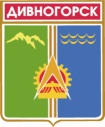 Администрация города ДивногорскаКрасноярского краяП О С Т А Н О В Л Е Н И Е 08.06.2016                                       г. Дивногорск               		                       № 77пО внесении изменений в постановление администрации города Дивногорска от 27.12.2012 № 268п «Об утверждении административногорегламента по предоставлению муниципальной услуги «Предоставлениеинформации о времени и месте театральных представлений, филармоническихи эстрадных концертов и гастрольных мероприятий театров и филармонии, киносеансов, городских культурно-массовых мероприятий, анонсы данных мероприятий» (в редакции постановления от 12.03.2014 № 46п)В соответствии с Федеральным законом от 27.07.2010 № 210-ФЗ «Об организации предоставления государственных и муниципальных услуг»         (в редакции от 15.02.2016), постановлением администрации города Дивногорска от 14.05.2012 № 114п, руководствуясь статьями 43, 53 Устава города Дивногорска, ПОСТАНОВЛЯЮ:1. Внести в постановление администрации города Дивногорска от 27.12.2012 № 268п «Об утверждении административного регламента по предоставлению муниципальной услуги «Предоставление информации о времени и месте театральных представлений, филармонических и эстрадных концертов и гастрольных мероприятий театров и филармонии, киносеансов, городских культурно-массовых мероприятий, анонсы данных  мероприятий» следующие изменения: 1.1.  Пункт 1.3 раздела 1 «Общие положения» административного регламента по предоставлению муниципальной услуги «Предоставление информации о времени и месте театральных представлений, филармонических и эстрадных концертов и гастрольных мероприятий театров и филармонии, киносеансов, городских культурно-массовых мероприятий, анонсы данных  мероприятий»  (далее – Регламент) изложить в новой редакции:	«1.3.Требования к порядку информирования о предоставлении муниципальной услуги:1.3.1. Информация о порядке предоставления муниципальной услуги размещается на официальном сайте администрации города Дивногорска, в федеральной государственной информационной системе «Единый портал государственных и муниципальных услуг (функций)» (далее – Единый портал), предоставляется по обращению заявителя, посредством телефонной, почтовой, факсимильной связи, электронной почты, либо путем устного обращения заявителя в Учреждение, предоставляющее муниципальную услугу, а также путем обращения в  краевое государственное бюджетное учреждение «Многофункциональный центр предоставления государственных и муниципальных услуг» (далее - МФЦ)».1.2. Подпункт 1.3.5. раздела 1 «Общие положения» Регламента дополнить абзацами:«Также запросы заявителей могут быть поданы через многофункциональный центр предоставления государственных и муниципальных услуг (МФЦ).Информация о порядке предоставления муниципальной услуги через многофункциональный центр располагается на информационных стендах внутри помещения МФЦ, на официальном сайте МФЦ, а также предоставляется по обращению заявителя посредством телефонной связи и при личном консультировании специалистом МФЦ».1.3. Пункт 2.8. раздела 2 «Стандарт предоставления муниципальной услуги» Регламента изложить в новой редакции:«2.8. Основания для приостановления или отказа в предоставлении муниципальной услуги отсутствуют».1.4. Пункт 2.11. раздела 2 «Стандарт предоставления муниципальной услуги» Регламента дополнить и изложить в следующей редакции:«2.11. Требования к помещениям, в которых предоставляются муниципальные услуги, к залу ожидания, местам для заполнения запросов о предоставлении муниципальной услуги, информационным стендам с образцами их заполнения и перечнем документов, необходимых для предоставления муниципальной услуги.Помещения для предоставления муниципальной  услуги размещаются преимущественно на нижних этажах зданий. Помещения оборудуются пандусами, расширенными проходами, позволяющими обеспечить беспрепятственный доступ заявителей, включая заявителей, использующих кресла-коляски.В помещениях предоставления государственных услуг расположение интерьера, подбор и расстановка приборов и устройств, технологического и иного оборудования должны соответствовать пределам, установленным для зоны досягаемости заявителей, находящихся в креслах-колясках.При невозможности создания в Учреждении условий для его полного приспособления с учетом потребностей инвалидов Учреждением проводятся мероприятия по обеспечению беспрепятственного доступа маломобильных граждан к объекту с учетом разумного приспособления.Помещения  для приема граждан, обратившихся за получением муниципальной  услуги, оснащаются соответствующими указателями. Указатели должны быть четкими, заметными и понятными, с дублированием необходимой для инвалидов звуковой либо зрительной информации или предоставлением текстовой и графической информации знаками, выполненными рельефно-точечным шрифтом Брайля. Специалисты Учреждений оказывают инвалидам помощь, необходимую для получения в доступной для них форме информации о правилах предоставления услуги.Муниципальная услуга предоставляется в помещениях Учреждений, специально оборудованных персональными компьютерами, обеспечивающими доступ к информации о времени и месте театральных представлений, филармонических и эстрадных концертов и гастрольных мероприятий театров и филармонии, киносеансов, городских культурно-массовых мероприятий, анонсы данных мероприятий, сети Интернет, печатающим устройством. В зданиях Учреждений, предоставляющих муниципальную услугу, должен быть предусмотрен гардероб.Места предоставления муниципальной услуги оборудуются  противопожарной системой и средствами пожаротушения, системой оповещения о возникновении чрезвычайной ситуации, обеспечивается свободный доступ лиц с ограниченными возможностями здоровья.Помещения Учреждений, предоставляющих услугу, должны соответствовать санитарно-эпидемиологическим правилам и нормативам «Гигиенические требования к персональным электронно-вычислительным машинам и организации работы, СанПин 2.2.2/2.4.1340-03».Помещения Учреждений, предоставляющих услугу, должны быть оборудованы отдельным входом для свободного доступа заявителей в помещение. Центральный вход в здание должен быть оборудован информационной вывеской.Помещения, в которых исполняется муниципальная услуга, должны содержать информационные стенды, организованные в соответствии с требованиями административного регламента, а также  места для ожидания приёма заявителями и места для заполнения запросов, которые должны быть оборудованы местами для сидения, а также столами (стойками) для возможности оформления документов с наличием в указанных местах бумаги и ручек для записи информации. Места ожидания и места для заполнения запросов должны соответствовать комфортным условиям для заявителей и оптимальным условиям работы. Количество мест ожидания определяется исходя из фактической нагрузки и возможностей для их размещения в здании.Информационные стенды в Учреждениях, предоставляющих услугу, оборудуются в доступном для заявителя месте и содержат следующую обязательную информацию: копию устава Учреждения;административный регламент;перечень муниципальных услуг, оказываемых Учреждением;перечень структурных подразделений администрации, фамилия, имя отчество должностных лиц, номера телефонов должностных лиц;порядок обжалования действий (бездействий) и решений, осуществляемых (принятых) в ходе исполнения муниципальной услуги;блок-схему, наглядно отображающую последовательность прохождения всех административных процедур; почтовый адрес, номера телефонов, электронной почты Учреждения;годовой график работы учреждения культуры клубного типа;режим работы учреждения культуры клубного типа;график приема  граждан в  учреждении культуры клубного типа;Информационные стенды должны быть максимально заметны, хорошо просматриваемы и функциональны.Текст материалов, размещаемых на стендах, должен быть напечатан удобным для чтения шрифтом.При наличии на территории, прилегающей к Учреждению, мест для парковки автотранспортных средств выделяется не менее 10 процентов мест (но не менее одного места) для парковки специальных автотранспортных средств инвалидов.В Учреждениях обеспечивается:сопровождение инвалидов, имеющих стойкие нарушения функции зрения и самостоятельного передвижения;допуск собаки-проводника при наличии соответствующего документа, подтверждающего ее специальное обучение».1. 5. Пункт 2.12. раздела 2 «Стандарт предоставления муниципальной услуги» Регламента изложить в новой редакции: «2.12. Показатели доступности и качества муниципальных услуг:Информация о правилах предоставления муниципальной услуги, предоставляемая заинтересованным лицам, является открытой и общедоступной. Показатели доступности предоставления муниципальной услуги:соблюдение требований к информационному обеспечению заявителей при обращении за ее предоставлением и в ходе ее предоставления. Показатели качества предоставления муниципальной услуги: соблюдение требований к графику (режиму) работы муниципальных учреждений культуры клубного типа;соблюдение требований к объему предоставления муниципальной услуги;соблюдение требований к срокам предоставления муниципальной услуги;          возможность получения муниципальной услуги в многофункциональном центре (МФЦ) предоставления государственных и муниципальных услуг;          возможность получения информации о ходе предоставления муниципальной услуги, в том числе с использованием информационно-коммуникационных технологий.Особенности предоставления муниципальной услуги в  электронной форме указаны в разделе 3 административного регламента».1.6. Дополнить раздел 2 «Стандарт предоставления муниципальной услуги» Регламента пунктом 2.13. следующего содержания:«2.13. Иные требования, в том числе учитывающие особенности предоставления муниципальной услуги в электронной форме.	Получить муниципальную услугу можно через Единый портал государственных и муниципальных услуг путем заполнения специальной интерактивной формы (с предоставлением возможности автоматической идентификации (нумерации) обращений; использования личного кабинета для обеспечения однозначной и конфиденциальной доставки промежуточных сообщений и ответа заявителю в электронном виде).	Заявители также вправе обратиться в краевое государственное бюджетное учреждение «Многофункциональный центр предоставления государственных и муниципальных услуг» для получения необходимой информации о порядке предоставления муниципальной услуги в МФЦ.	Местонахождение и почтовый адрес МФЦ: . Дивногорск,      ул. Комсомольская, 2, тел. 8(39144) 3-30-26; факс 8(39144) 3-30-12.Адрес официального Интернет-сайта МФЦ : www.24mfc.ru.Информация о ходе предоставления муниципальной услуги предоставляется заявителю при помощи телефона, средств сети Интернет, электронной почты и посредством личного посещения специалистов, предоставляющих муниципальную услугу».1.7. Подпункты 3.4.2, 3.4.2.1 раздела 3 «Состав, последовательность и сроки выполнения административных процедур, требования к порядку их выполнения, в том числе особенности выполнения административных процедур (действий) в электронной форме» изложить в следуюшей редакции:«3.4.2. Предоставление информации о времени и месте театральных представлений, филармонических и эстрадных концертов и гастрольных мероприятий театров и филармонии, киносеансов, городских культурно-массовых мероприятий, а также  анонсы данных мероприятий. 3.4.2.1. Информация о  времени и  месте театральных  представлений, филармонических и эстрадных концертов и гастрольных мероприятий театров и филармонии, киносеансов, городских культурно-массовых мероприятий может быть предоставлена заявителю путем размещения в электронном виде на Сайте,  путем личного обращения заявителя в Учреждение либо по телефону, а также путем обращения в  краевое государственное бюджетное учреждение «Многофункциональный центр предоставления государственных и муниципальных услуг».2. Постановление  подлежит  опубликованию в средствах массовой информации и  размещению на официальном сайте администрации города в информационно–телекоммуникационной сети «Интернет».3. Постановление вступает в силу в день, следующий за днем опубликования.4. Контроль  за  исполнением  постановления  возложить на заместителя  Главы города  Косых О.Д.Глава города                                                                                                Е.Е. Оль